J E D Á L N Y   L Í S T O K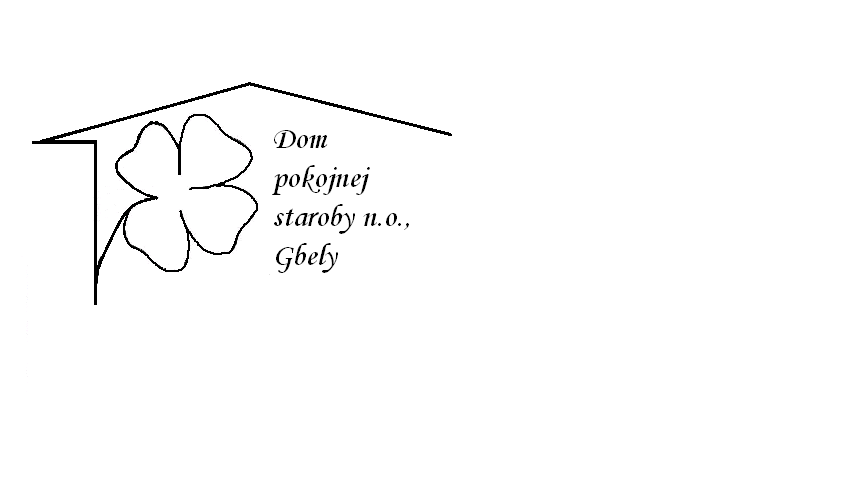 Od 19.07.2021     do 23.07.2021  Pondelok   19.07.:    polievka – Šošovicová 1, A – Beninský flamender , dusená tarhoňa  1,3  Utorok       20.07.:     polievka – Cesnaková s kruto nami 1,3, A – Belehradský rezeň, varené zemiaky 1,Streda       21.07.:    polievka – Vývar s drobkami 1,3A – Sekaná pečienka, paradajková omáčka,                                                   knedľa kysnutá 1,3,7Štvrtok       22.07.:   polievka – Gulášová 1,A – Kuracie prsia na čínsky spôsob, dusená          ryža 1, Piatok       23.07.:   polievka – Sedliacka s rezancami 1,2,3 A – Zemiakový prívarok ,varené vajce ,chlieb       1,3,7Kolektív zamestnancov Domu pokojnej staroby n. o., Gbely Vám praje ,,Dobrú chuť!“.Obedy sa prihlasujú do 13. hod.Zmena jedál vyhradená.Alergény:1-obilniny, 2-kôrovce, 3-vajcia, 4-ryby, 5-arašidy, 6-sojové zrná, 7-mlieko, 8-orechy, 9-zeler, 10- horčica, 11-sezamové semená, 12-kysličník siričitý a siričitany